Urząd Gminy w Rokietnicy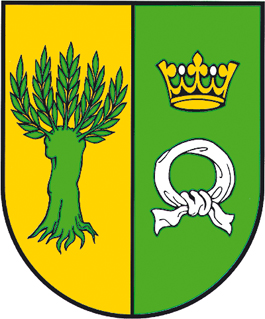 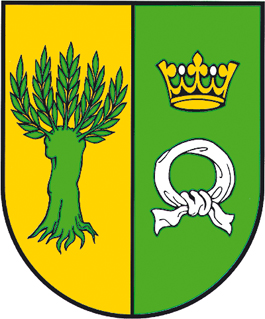 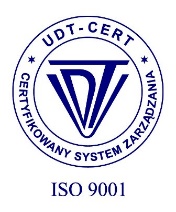 Urząd Gminy Rokietnica
62-090 Rokietnica, ul. Golęcińska 1tel.: +48 61 89 60 600fax: +48 61 89 60 620e-mail: urzad@rokietnica.plwww.rokietnica.plNIP 777-283-48-84Poznański Bank Spółdzielczy w Poznaniu o/Rokietnica69 9043 1041 3041 0023 9110 0001                                                   WYJAŚNIENIE TREŚCI 
                                  SPECYFIKACJI WARUNKÓW ZAMÓWIENIA

dotyczy: budowa integracyjnego placu zabaw w m. Rokietnica.

Na podstawie art.284 ust.1 ustawy z dnia 11 września 2019 roku Prawo zamówień publicznych (Dz.U. 2023 poz.1610 ze zm.) Zamawiający udziela odpowiedzi na zapytania do SWZ 

Pytanie 1: złożone w dniu 06.11.2023r.

Zwracamy się z prośbą do Zamawiającego o wyjaśnienie następującej kwestii:
Proszę o wyjaśnienie, czy na nasadzenia obowiązuje taki sam okres gwarancji jak 
na pozostałe elementy placu zabaw?

Odpowiedź:  
Okres gwarancji na nasadzenia wynosi 24 miesiące. 
Okres gwarancji jest równy okresowi pielęgnacji.
1.Bieżąca pielęgnacja obejmuje:
1) podlewanie,
2) odchwaszczanie,
3) nawożenie,
4) usuwanie odrostów korzeniowych,
5) poprawianie misek,
6) wymianę uschniętych i uszkodzonych roślin,
7) wymianę zniszczonych palików i wiązadeł,
8) przycięcie złamanych, chorych lub krzyżujących się gałęzi (cięcia pielęgnacyjne i formujące)
2. W okresie gwarancji Wykonawca zobowiązany jest do; 
1) Bezpłatnego usuwania usterek i wad w terminach ustalonych przez Zamawiającego nie krótszych niż 7 dni. 
2). W przypadku nieprzyjęcia się roślin będą one podlegały wymianie w ramach gwarancji.
3)  O wykryciu usterek  i wad przez Zamawiającego w okresie gwarancji, Zamawiający zawiadomi Wykonawcę na piśmie.
4) W przypadku braku usunięcia wad przez Wykonawcę w ustalonym przez Zamawiającego terminie, Zamawiający ma prawo powierzyć usunięcie wad osobie trzeciej na wyłączny koszt 
i ryzyko Wykonawcy, 
5) Wykonawca dokona wymiany roślin na wezwanie Zamawiającego (dotyczy to roślin uschniętych, uszkodzonych, suchych, obumierających, chorych, przemarzniętych  w terminie wyznaczonym przez Zamawiającego.

Wykonawca JEST  zobowiązany do zapoznania się z treścią oraz stosowania wytycznych  Zarządzenia nr RO.0050.29.2023 Wójta Gminy Rokietnica z dnia 13.02.2023r. w sprawie ochrony drzew i rozwoju terenów zieleni na terenie Gminy Rokietnica.W załączniku  zamieszczamy  -  SZCZEGÓŁOWĄ SPECYFIKACJĘ TECHNICZNĄ  - SST.ZIELEŃ
Pytanie 2 złożone w dniu 07.11.2023 roku 
Zamawiający wymaga okazania aktualnych certyfikatów zgodności urządzeń, które muszą być wydane w systemie akredytowanym. Nie ma, żadnych podstaw prawnych, które mówią o tym, że certyfikaty mają/muszą być wydawane w systemie akredytowanym lub też przez jednostki posiadające akredytację.W związku z powyższym, zgodnie z zasadą konkurencyjności i równego traktowania Wykonawców, czy Zamawiający dopuści certyfikaty innych jednostek certyfikujących, które nie posiadają akredytacji Polskiego Centrum Akredytacji?
Nadmieniam, iż w/w certyfikaty spełniają obowiązującą normę EN 1176.

Odpowiedź:
Zamawiający dopuści certyfikaty innych jednostek certyfikujących, które nie posiadają akredytacji Polskiego Centrum Akredytacji.Rokietnica, 10.11.2023r.                             Z poważaniem,                Wójt GMINY ROKIETNICA
                                    Bartosz Derech    Sprawę prowadzi:Halina  Wroniecka
 Starszy Inspektor ds. zamówienia publiczne telefon: (61)8960-604